Warszawa, dnia 23.05.2023 roznaczenie sprawy  MELBDZ.261.9.2023Dotyczy postępowania prowadzonego pn.: Zakup  komputera typu laptop wraz z monitorem na potrzeby realizacji projektu „Nowatorska technologia odzysku ciepła z silników tłokowych oparta na obiegu dwutlenku węgla o parametrach nadkrytycznych” dla Instytutu Techniki Cieplnej Wydziału Mechanicznego Energetyki i Lotnictwa Politechniki WarszawskiejINFORMACJA O KWOCIE PRZEZNACZONEJ NA SFINANSOWANIE ZAMÓWIENIAZgodnie z art. 222 ust 4 Zamawiający informuje, że kwota jaką zamierza przeznaczyć na realizację zamówienia wynosi: 28.000,00 PLN netto 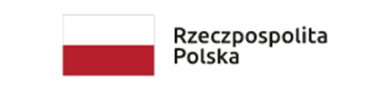 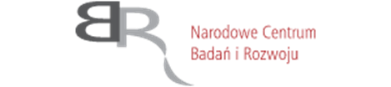 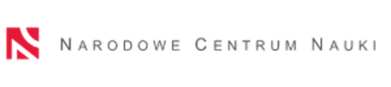 